Name of Practice:							Date: 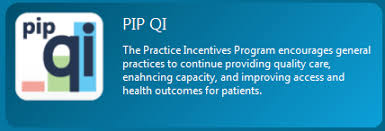 Quality Improvement Activity Process & TimeframeUpon completionWhat are the lessons learnt from this Quality Improvement Activity?Do we need to review or extend the activity?Is this Quality Improvement Activity completed?QI Activity DescriptionWhat will a successful outcome look like (10-word elevator pitch)?How will you measure success?What is your initial benchmark?Who will be leading this activity?Resources and Education required?StepWhatWhoWhen12345678